РЕСПУБЛИКА  ДАГЕСТАНАДМИНИСТРАЦИЯ МУНИЦИПАЛЬНОГО  РАЙОНА«МАГАРАМКЕНТСКИЙ  РАЙОН» ПОСТАНОВЛЕНИЕ «10»  09   2018                                                                                                       № 487с.МагарамкентО состоянии исполнения требований антикоррупционного законодательства в МКУ «Отдел земельных отношений и землепользования», МКУ «Отдел строительства, архитектуры и ЖКХ», МКУ «Отдел сельского хозяйства», МКУ «Информационный центр».	В МКУ «Отдел земельных отношений и землепользования», МКУ «Отдел строительства, архитектуры и ЖКХ», МКУ «Отдел сельского хозяйства», МКУ «Информационный центр» проводится определенная работа по исполнению требований Федерального закона от 25.12.2008 года № 273-ФЗ «О противодействии коррупции», других нормативных правовых актов Российской Федерации, Республики Дагестан, действующих в сфере антикоррупционной деятельности. В тоже время, формирование нормативной правовой базы по противодействию коррупции находилось не на должном уровне. В ходе проверки во всех МКУ разработаны и утверждены необходимые правовые акты и документы, регулирующие вопросы в сфере антикоррупционной деятельности. Вместе с тем, в данном направлении работы остаются некоторые недостатки и упущения.	 Антикоррупционные программы приняты в МКУ «Отдел сельского хозяйства», МКУ «Информационный центр», а в МКУ «Отдел земельных отношений и землепользования», МКУ «Отдел строительства, архитектуры и ЖКХ» нет. Во всех МКУ разработаны, однако не везде утверждены, Планы работы по противодействию коррупции, отчеты о проводимых по нему мероприятиях в подразделение противодействия коррупции администрации МР «Магарамкентский район» представляются не ежеквартально и не своевременно, обсуждение при годовом отчете результатов работы по противодействию коррупции не проводится, что свидетельствует о формальном подходе к данной работе.	Работники, ответственные за ведение документации по антикоррупционной работе, назначены. Комиссии по противодействию коррупции, по соблюдению требований к служебному поведению служащих и урегулированию конфликта интересов созданы, но в  МКУ «Отдел земельных отношений и землепользования» ее состав не утвержден.	Правила, регламентирующие вопросы принятия подарков или знаков внимания, приняты. 	Ознакомление служащих под подпись с нормативными документами, регламентирующими вопросы предупреждения и противодействия коррупции, проводится.	Отчетные материалы о проводимой работе в сфере противодействия коррупции, нормативные документы, принимаемые в этом направлении деятельности, в разделе «Противодействие коррупции» официального сайта администрации МР «Магарамкентский район» размещены только в МКУ «Информационный центр».Проведенный анализ справок о доходах, расходах, об имуществе и обязательствах имущественного характера директоров МКУ свидетельствуют о том, что они представлены в соответствии с требованиями Федерального закона от 25.12.2008 года № 273-ФЗ «О противодействии коррупции», фактов представления недостоверных сведений, сокрытия доходов и имущества не выявлено.	Во всех МКУ имеются Уставы. Разработанные и утвержденные должностные инструкции соответствуют Типовой должностной инструкции муниципального служащего, замещающего должность муниципальной службы в администрации МР «Магарамкентский район».	Приказами директоров всех МКУ утверждены Планы-графики размещения заказов на поставку товаров, выполнение работ, оказание услуг на 2018 год.	Трудовые договоры заключены со всеми служащими. Ежемесячные табеля учета рабочего времени оформляются. Книги приказов МКУ заведены и ведутся.	В текущем году служащими муниципальных казенных учреждений «Отдел сельского хозяйства», «Информационный центр», «Отдел земельных отношений и землепользования», «Отдел строительства, архитектуры и ЖКХ» коррупционные преступления и правонарушения не допущены.	В целях исполнения требований антикоррупционного законодательства в МКУ «Отдел земельных отношений и землепользования», МКУ «Отдел строительства, архитектуры и ЖКХ», МКУ «Отдел сельского хозяйства», МКУ «Информационный центр», устранения имеющихся недостатков, непрерывного отслеживания ситуации борьбы с коррупцией     п о с т а н о в л я ю:1. Работу по исполнению антикоррупционного законодательства в  МКУ «Отдел земельных отношений и землепользования», МКУ «Отдел строительства, архитектуры и ЖКХ», МКУ «Отдел сельского хозяйства», МКУ «Информационный центр» недостаточной.	2. МКУ «Отдел земельных отношений и землепользования», МКУ «Отдел строительства, архитектуры и ЖКХ», МКУ «Отдел сельского хозяйства», МКУ «Информационный центр» провести необходимую работу по устранению имеющихся в сфере антикоррупционной деятельности недостатков, завершить формирование нормативной правовой базы по противодействию коррупции.3. Помощнику главы администрации МР «Магарамкентский район» по вопросам противодействия коррупции Эфендиеву Г.А. оказать содействие и консультативно-методическую помощь муниципальным казенным учреждениям в организации и проведении мероприятий муниципальной программы «О противодействии коррупции в органах местного самоуправления МР «Магарамкентский район» на 2017-2018 годы», и усилить контроль за своевременным представлением информации о ходе его реализации.	4. Рекомендовать МКУ «Информационный центр», во взаимодействии с муниципальными учреждениями, общественными организациями, обеспечить:	информирование населения о состоянии дел в сфере противодействия коррупции в органах  местного самоуправления муниципального района;повышение эффективности информационного противодействия коррупции, формирование антикоррупционного общественного мнения;размещение принимаемых муниципальными казенными учреждениями нормативных правовых актов и иных документов по осуществлению антикоррупционной деятельности в разделе «Противодействие коррупции» официального сайта муниципального района в информационно-телекоммуникационной сети «Интернет».5. Контроль за исполнением настоящего постановления возложить на помощника главы МР «Магарамкентский район» по вопросам противодействия коррупции Эфендиева Г.А.Глава муниципального района                                                               Ф.З. Ахмедов 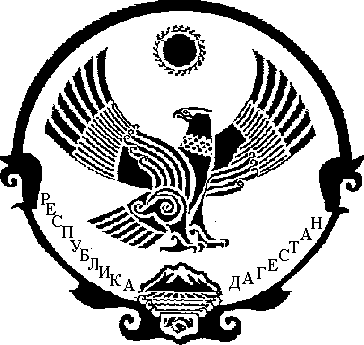 